	1. KUŽELKÁŘSKÁ LIGA DOROSTU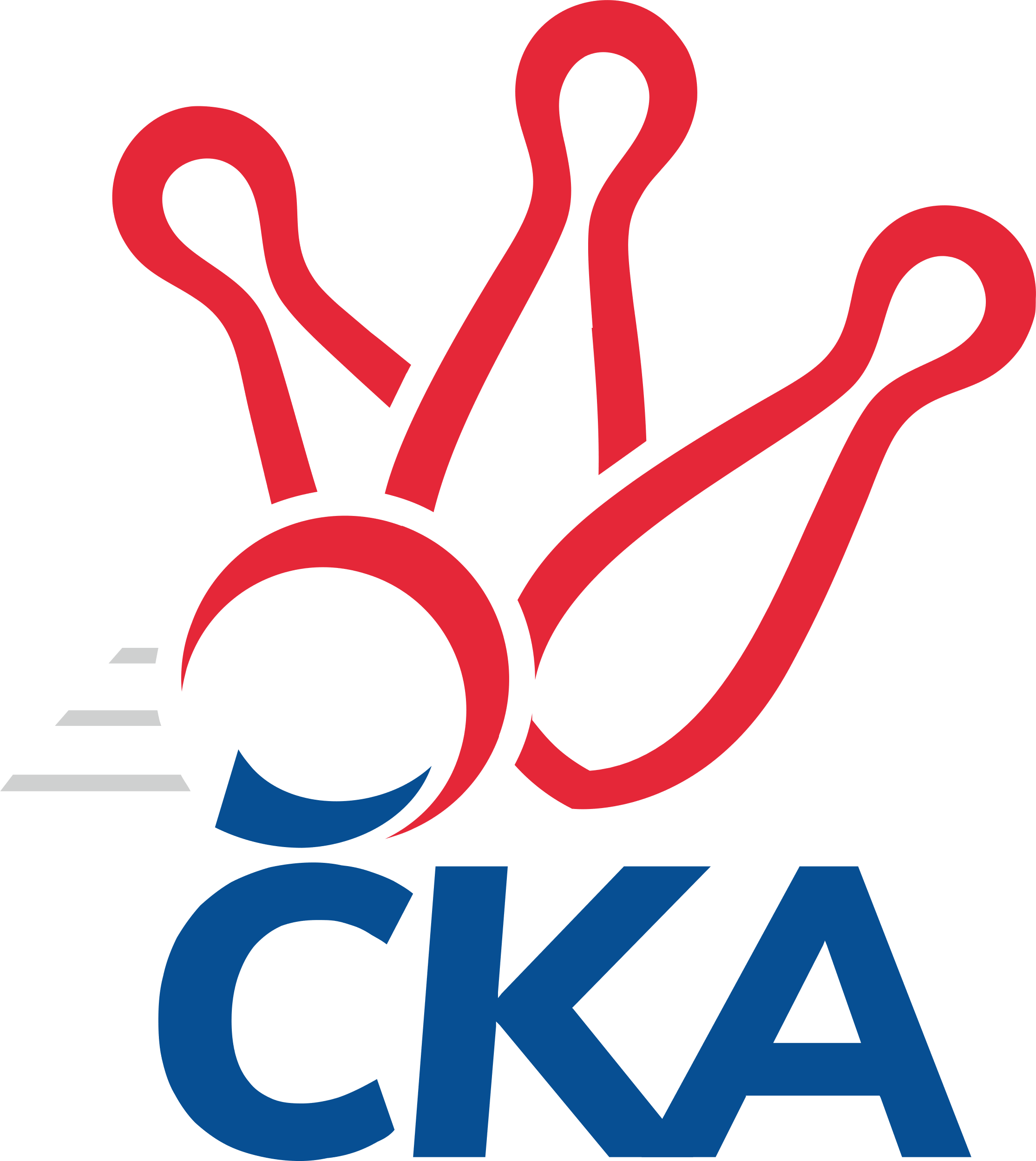 Č. 9Ročník 2023/2024	26.11.2023Nejlepšího výkonu v tomto kole: 1602 dosáhlo družstvo: Kuželky Aš1.KLD A 2023/2024Výsledky 9. kolaSouhrnný přehled výsledků:SKK Podbořany	- Kuželky Jiskra Hazlov 	2:0	1556:1496		26.11.TJ Lokomotiva Ústí n. Labem	- TJ Sokol Kdyně	0:2	1544:1552		26.11.Kuželky Aš	- CB Dobřany	2:0	1602:1551		26.11.TJ Lomnice	- TJ Teplice Letná	0:2	1475:1552		26.11.Tabulka družstev:	1.	Kuželky Aš	9	8	0	1	16 : 2 	 	 1621	16	2.	TJ Teplice Letná	8	6	0	2	12 : 4 	 	 1569	12	3.	TJ Sokol Kdyně	9	6	0	3	12 : 6 	 	 1602	12	4.	SKK Podbořany	9	6	0	3	12 : 6 	 	 1578	12	5.	CB Dobřany	8	4	0	4	8 : 8 	 	 1466	8	6.	Kuželky Jiskra Hazlov	9	3	0	6	6 : 12 	 	 1518	6	7.	TJ Lomnice	9	1	0	8	2 : 16 	 	 1513	2	8.	TJ Lokomotiva Ústí n. Labem	9	1	0	8	2 : 16 	 	 1384	2Podrobné výsledky kola:	 SKK Podbořany	1556	2:0	1496	Kuželky Jiskra Hazlov 	Leona Radová	158 	 112 	 132 	131	533 	  	 467 	 105	129 	 118	115	Vendula Suchánková	David Marcelly	130 	 126 	 117 	110	483 	  	 456 	 115	98 	 134	109	Lukáš Suchánek	Jakub Rada	127 	 119 	 145 	134	525 	  	 553 	 134	150 	 138	131	Dominik Wittwar	Kristýna Ausbuherová	117 	 115 	 138 	128	498 	  	 476 	 127	109 	 119	121	Kristýna Repčíkovározhodčí: Kamil SrkalNejlepší výkon utkání: 553 - Dominik Wittwar	 TJ Lokomotiva Ústí n. Labem	1544	0:2	1552	TJ Sokol Kdyně	Anna Vrabcová	122 	 132 	 125 	117	496 	  	 527 	 133	130 	 125	139	Anna Löffelmannová	Filip Exner	137 	 122 	 114 	132	505 	  	 501 	 124	121 	 129	127	Tomáš Benda	Vít Sekyra	151 	 117 	 98 	118	484 	  	 524 	 134	127 	 122	141	Matěj Chlubna	Kateřina Holubová	147 	 148 	 128 	120	543 	  	 0 	 	0 	 0		nikdo nenastoupilrozhodčí: Josef Strachoň st.Nejlepší výkon utkání: 543 - Kateřina Holubová	 Kuželky Aš	1602	2:0	1551	CB Dobřany	Karel Stehlík	126 	 133 	 142 	127	528 	  	 483 	 107	119 	 116	141	Kryštof Majner	Nikola Stehlíková	143 	 125 	 122 	108	498 	  	 521 	 126	124 	 145	126	Anežka Blechová	Štěpán Drofa	122 	 131 	 130 	121	504 	  	 481 	 113	112 	 132	124	Valerie Vaněčková	Vít Veselý	148 	 157 	 140 	125	570 	  	 547 	 134	145 	 138	130	Josef Fišerrozhodčí: Ota Maršát st.Nejlepší výkon utkání: 570 - Vít Veselý	 TJ Lomnice	1475	0:2	1552	TJ Teplice Letná	Kristýna Prouzová *1	 100				100 	  	 480 	 122	116 	 123	119	Vojtěch Filip	Václav Hlaváč ml.	107 	 117 	 140 	121	485 	  	 424 	 101	111 	 99	113	Martin Lukeš	Kryštof Prouza	123 	 115 	 135 	113	486 	  	 540 	 129	155 	 122	134	David Horák	Jan Ritschel	130 	 127 	 125 	122	504 	  	 532 	 124	143 	 119	146	Tomáš Rabasrozhodčí: Hanuš Slavík
střídání: *1 po 27. hodu nikdo nevystřídal, hráčka odstoupila pro zraněníNejlepší výkon utkání: 540 - David HorákPořadí jednotlivců:	jméno hráče	družstvo	celkem	plné	dorážka	chyby	poměr kuž.	Maximum	1.	Radek Duhai 	Kuželky Aš	563.50	369.6	193.9	4.0	5/5	(601)	2.	Josef Fišer 	CB Dobřany	561.75	372.0	189.8	4.0	4/6	(580)	3.	Anna Löffelmannová 	TJ Sokol Kdyně	545.88	369.4	176.5	6.1	6/6	(584)	4.	Dominik Wittwar 	Kuželky Jiskra Hazlov 	534.83	360.1	174.8	4.4	6/6	(573)	5.	Tomáš Rabas 	TJ Teplice Letná	532.07	361.3	170.8	6.6	5/5	(566)	6.	Vít Veselý 	Kuželky Aš	531.56	363.0	168.6	5.5	5/5	(572)	7.	Jakub Rada 	SKK Podbořany	530.40	361.3	169.1	5.6	5/5	(566)	8.	Matěj Chlubna 	TJ Sokol Kdyně	527.67	357.5	170.1	7.3	6/6	(561)	9.	Leona Radová 	SKK Podbořany	524.32	355.8	168.5	4.6	5/5	(563)	10.	Tomáš Benda 	TJ Sokol Kdyně	523.42	360.8	162.7	11.0	6/6	(568)	11.	David Marcelly 	SKK Podbořany	521.44	361.5	160.0	7.2	5/5	(549)	12.	Karel Stehlík 	Kuželky Aš	519.48	356.4	163.1	9.1	5/5	(551)	13.	David Hlaváč 	TJ Lomnice	519.00	354.6	164.4	8.1	4/5	(553)	14.	Vojtěch Filip 	TJ Teplice Letná	514.38	361.2	153.2	8.8	4/5	(555)	15.	Lada Hessová 	CB Dobřany	512.25	354.3	158.0	7.3	4/6	(559)	16.	Jan Ritschel 	TJ Lomnice	511.52	354.4	157.1	9.0	5/5	(542)	17.	Anežka Blechová 	CB Dobřany	510.87	350.2	160.7	9.9	5/6	(596)	18.	Štěpán Drofa 	Kuželky Aš	502.12	353.1	149.0	10.4	5/5	(564)	19.	Vendula Suchánková 	Kuželky Jiskra Hazlov 	496.46	343.7	152.8	10.9	6/6	(544)	20.	Valerie Vaněčková 	CB Dobřany	495.13	346.5	148.6	11.1	4/6	(530)	21.	Filip Střeska 	Kuželky Jiskra Hazlov 	484.42	333.2	151.3	11.6	4/6	(529)	22.	Filip Exner 	TJ Lokomotiva Ústí n. Labem	483.00	341.3	141.7	11.4	4/5	(556)	23.	Kristýna Repčíková 	Kuželky Jiskra Hazlov 	476.87	343.9	132.9	13.2	5/6	(518)	24.	Martin Lukeš 	TJ Teplice Letná	468.67	346.1	122.6	15.5	5/5	(496)	25.	Kristýna Prouzová 	TJ Lomnice	463.38	329.0	134.4	13.7	4/5	(496)	26.	Adam Stehlík 	TJ Lokomotiva Ústí n. Labem	423.75	308.8	115.0	19.8	4/5	(450)	27.	Vít Sekyra 	TJ Lokomotiva Ústí n. Labem	413.20	301.6	111.6	18.7	5/5	(484)		David Horák 	TJ Teplice Letná	552.89	370.6	182.3	4.7	3/5	(601)		Jan Štulc 	CB Dobřany	545.00	383.0	162.0	8.0	1/6	(545)		Michal Šimsa 	TJ Teplice Letná	501.83	349.5	152.3	11.7	3/5	(528)		Václav Hlaváč  ml.	TJ Lomnice	498.50	353.5	145.0	11.0	2/5	(512)		Nikola Stehlíková 	Kuželky Aš	498.00	357.0	141.0	11.0	1/5	(498)		Kristýna Ausbuherová 	SKK Podbořany	496.67	345.0	151.7	14.3	1/5	(511)		Anna Vrabcová 	TJ Lokomotiva Ústí n. Labem	496.25	345.0	151.3	11.8	2/5	(499)		Kateřina Holubová 	TJ Lokomotiva Ústí n. Labem	495.44	348.3	147.1	12.1	3/5	(543)		Jáchym Kaas 	CB Dobřany	493.33	339.3	154.0	8.0	3/6	(518)		Kryštof Prouza 	TJ Lomnice	490.25	341.8	148.5	13.3	2/5	(512)		Kryštof Majner 	CB Dobřany	489.67	347.0	142.7	11.3	3/6	(528)		Matylda Vágnerová 	TJ Sokol Kdyně	489.25	343.3	146.0	15.0	2/6	(518)		Anna Rajtmajerová 	TJ Lokomotiva Ústí n. Labem	489.00	335.0	154.0	8.0	1/5	(489)		Barbora Šimáčková 	TJ Lomnice	471.50	339.7	131.8	12.8	3/5	(489)		Jonáš Růt 	SKK Podbořany	461.67	328.0	133.7	14.2	3/5	(508)		Šárka Cholopovová 	TJ Lomnice	459.00	350.0	109.0	18.0	1/5	(459)		Lukáš Suchánek 	Kuželky Jiskra Hazlov 	443.00	318.0	125.0	12.5	2/6	(456)		Filip Křivka 	TJ Lomnice	404.00	300.0	104.0	16.0	1/5	(404)Sportovně technické informace:Starty náhradníků:registrační číslo	jméno a příjmení 	datum startu 	družstvo	číslo startu
Hráči dopsaní na soupisku:registrační číslo	jméno a příjmení 	datum startu 	družstvo	Program dalšího kola:10. kolo3.12.2023	ne	10:00	TJ Teplice Letná - SKK Podbořany	3.12.2023	ne	10:00	CB Dobřany - TJ Lomnice	3.12.2023	ne	10:00	Kuželky Jiskra Hazlov  - TJ Lokomotiva Ústí n. Labem	3.12.2023	ne	10:00	TJ Sokol Kdyně - Kuželky Aš	Nejlepší šestka kola - absolutněNejlepší šestka kola - absolutněNejlepší šestka kola - absolutněNejlepší šestka kola - absolutněNejlepší šestka kola - dle průměru kuželenNejlepší šestka kola - dle průměru kuželenNejlepší šestka kola - dle průměru kuželenNejlepší šestka kola - dle průměru kuželenNejlepší šestka kola - dle průměru kuželenPočetJménoNázev týmuVýkonPočetJménoNázev týmuPrůměr (%)Výkon6xVít VeselýAš5701xKateřina HolubováÚstí n. Labem113.855434xDominik WittwarHazlov 5534xDavid HorákTeplice113.435404xJosef FišerDobřany5473xTomáš RabasTeplice111.755321xKateřina HolubováÚstí n. Labem5435xAnna LöffelmannováKdyně110.55274xDavid HorákTeplice5403xMatěj ChlubnaKdyně109.875242xLeona RadováPodbořany5337xVít VeselýAš109.13570